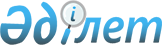 О внесении изменений и дополнения в решение Жалагашского районного маслихата от 23 декабря 2016 года №9-1 “О бюджете района на 2017-2019 годы”
					
			С истёкшим сроком
			
			
		
					Решение Жалагашского районного маслихата Кызылординской области от 4 октября 2017 года № 16-2. Зарегистрировано Департаментом юстиции Кызылординской области 20 октября 2017 года № 5999. Прекращено действие в связи с истечением срока
      В соответствии со статьей 109 кодекса Республики Казахстан от 4 декабря 2008 года “Бюджетный кодекс Республики Казахстан” и подпунктом 1) пункта 1 статьи 6 Закона Республики Казахстан от 23 января 2001 года “О местном государственном управлении и самоуправлении в Республике Казахстан” Жалагашский районный маслихат РЕШИЛ:
      1. Внести в решение Жалагашского районного маслихата от 23 декабря 2016 года № 9-1 “О бюджете района на 2017-2019 годы” (зарегистрировано в Реестре государственной регистрации нормативных правовых актов за номером 5689, опубликовано 28 января 2017 года в газете “Жалағаш жаршысы” и 02 февраля 2017 года в Эталонном контрольном банке нормативных правовых актов Республики Казахстан) следующие изменения и дополнение:
      пункт 1 изложить в новой редакции:
      “1. Утвердить бюджет района на 2017-2019 годы согласно приложениям 1, 2 и 3 соответственно, в том числе на 2017 год в следующих объемах:
      1) доходы – 7 133 410,3 тысяч тенге, в том числе:
      налоговые поступления – 1 180 619 тысяч тенге;
      неналоговые поступления – 11 171,9 тысяч тенге;
      поступления от продажи основного капитала – 19 141 тысяч тенге;
      поступления трансфертов – 5 922 478,4 тысяч тенге;
      2) затраты – 7 180 619 тысяч тенге;
      3) чистое бюджетное кредитование – 244 573 тысяч тенге;
      бюджетные кредиты – 323 333 тысяч тенге;
      погашение бюджетных кредитов – 78 760 тысяч тенге;
      4) сальдо по операциям с финансовыми активами – 12 494 тысяч тенге;
      приобретение финансовых активов – 12 494 тысяч тенге;
      поступления от продажи финансовых активов государства – 0;
      5) дефицит (профицит) бюджета – -304 275,7 тысяч тенге;
      6) финансирование дефицита (использование профицита) бюджета –
      304 275,7 тысяч тенге;
      поступление займов – 323 333 тысяч тенге;
      погашение займов – 84 341 тысяч тенге;
      используемые остатки бюджетных средств – 65 283,7 тысяч тенге.”;
      дополнить пунктом 10-2 следующего содержания:
      “10-2. Учесть, что постановлением акимата Жалагашского района от 24 мая 2017 года №99 “О внесении изменений и дополнений в постановление акимата Жалагашского района от 6 января 2017 года №4 “О реализации решения Жалагашского районного маслихата от 23 декабря 2016 года №9-1 “О бюджете района на 2017-2019 годы” в бюджет района на 2017 год из обласного бюджета предусмотрены текущие целевые трансферты на обеспечение общеобразовательных школ дополнительными кабинетами физики в размере 4 097 тысяч тенге и на оказание социальной помощи студентам из числа семей социально-уязвимых слоев населения обучающимся по востребованным в регионе специальностям в размере 3 374 тысяч тенге.”; 
      приложения 1, 4, 5, 8, 11, 16, 17 указанного решения изложить в новых редакциях согласно приложениям 1, 2, 3, 4, 5, 6, 7 к настоящему решению.
      2. Настоящее решение вводится в действие с 1 января 2017 года и подлежит официальному опубликованию.  Бюджет района на 2017 год Перечень бюджетных инвестиционных проектов на 2017 год Расходы аппаратов акима поселка, сельских округов в составе бюджета района на 2017 год
      тысяч тенге  Трансферты органам местного самоуправления на 2017 год  Целевые текущие трансферты выделенные из областного бюджета в бюджет района на 2017 год Перечень дополнительно направленных расходов по бюджетным программам бюджета района на 2017 год Перечень сокращенных расходов по бюджетным программам бюджета района на 2017 год
					© 2012. РГП на ПХВ «Институт законодательства и правовой информации Республики Казахстан» Министерства юстиции Республики Казахстан
				
      Председатель 16 сессии
Жалагашского районного маслихата,
секретарь районного маслихата

ЕСПАНОВ М.
Приложение 1 к решению Жалагашского районного маслихата от “04” октября 2017 года №16-2Приложение 1 к решению Жалагашского районного маслихата от “23” декабря 2016 года №9-1
Категория
Категория
Категория
Категория
Категория
Категория
Сумма, тысяч тенге
Класс
Класс
Класс
Класс
Класс
Сумма, тысяч тенге
Подкласс
Подкласс
Подкласс
Сумма, тысяч тенге
 Наименование
 Наименование
Сумма, тысяч тенге
1.Доходы
1.Доходы
7133410,3
1
Налоговые поступления
Налоговые поступления
1180619
01
01
Подоходный налог
Подоходный налог
162395
2
Индивидуальный подоходный налог
Индивидуальный подоходный налог
162395
03
03
Социальный налог
Социальный налог
116650
1
Социальный налог
Социальный налог
116650
04
04
Hалоги на собственность
Hалоги на собственность
878974
1
Hалоги на имущество
Hалоги на имущество
845574
3
Земельный налог
Земельный налог
4600
4
Hалог на транспортные средства
Hалог на транспортные средства
27300
5
Единый земельный налог
Единый земельный налог
1500
05
05
Внутренние налоги на товары, работы и услуги
Внутренние налоги на товары, работы и услуги
18000
2
Акцизы
Акцизы
3300
3
Поступления за использование природных и других ресурсов
Поступления за использование природных и других ресурсов
6700
4
Сборы за ведение предпринимательской и профессиональной деятельности
Сборы за ведение предпринимательской и профессиональной деятельности
8000
08
08
Обязательные платежи, взимаемые за совершение юридически значимых действий и (или) выдачу документов уполномоченными на то государственными органами или должностными лицами
Обязательные платежи, взимаемые за совершение юридически значимых действий и (или) выдачу документов уполномоченными на то государственными органами или должностными лицами
4600
1
Государственная пошлина
Государственная пошлина
4600
2
Неналоговые поступления
Неналоговые поступления
11171,9
01
01
Доходы от государственной собственности
Доходы от государственной собственности
1070
5
Доходы от аренды имущества, находящегося в государственной собственности
Доходы от аренды имущества, находящегося в государственной собственности
1000
7
Вознаграждения по кредитам, выданным из государственного бюджета
Вознаграждения по кредитам, выданным из государственного бюджета
70
04
04
Штрафы, пени, санкции, взыскания, налагаемые государственными учреждениями, финансируемыми из государственного бюджета, а также содержащимися и финансируемыми из бюджета (сметы расходов) Национального Банка Республики Казахстан
Штрафы, пени, санкции, взыскания, налагаемые государственными учреждениями, финансируемыми из государственного бюджета, а также содержащимися и финансируемыми из бюджета (сметы расходов) Национального Банка Республики Казахстан
2930
1
Штрафы, пени, санкции, взыскания, налагаемые государственными учреждениями, финансируемыми из государственного бюджета, а также содержащимися и финансируемыми из бюджета (сметы расходов) Национального Банка Республики Казахстан, за исключением поступлений от организаций нефтяного сектора
Штрафы, пени, санкции, взыскания, налагаемые государственными учреждениями, финансируемыми из государственного бюджета, а также содержащимися и финансируемыми из бюджета (сметы расходов) Национального Банка Республики Казахстан, за исключением поступлений от организаций нефтяного сектора
2930
06
06
Прочие неналоговые поступления
Прочие неналоговые поступления
7171,9
1
Прочие неналоговые поступления
Прочие неналоговые поступления
7171,9
3
Поступления от продажи основного капитала
Поступления от продажи основного капитала
19141
01
01
Продажа государственного имущества, закрепленного за государственными учреждениями
Продажа государственного имущества, закрепленного за государственными учреждениями
200
1
Продажа государственного имущества, закрепленного за государственными учреждениями
Продажа государственного имущества, закрепленного за государственными учреждениями
200
03
03
Продажа земли и нематериальных активов
Продажа земли и нематериальных активов
18941
1
Продажа земли
Продажа земли
18941
4
Поступления трансфертов
Поступления трансфертов
5922478,4
02
02
Трансферты из вышестоящих органов государственного управления
Трансферты из вышестоящих органов государственного управления
5922478,4
2
Трансферты из областного бюджета
Трансферты из областного бюджета
5922478,4
Функциональная группа
Функциональная группа
Функциональная группа
Функциональная группа
Функциональная группа
Функциональная группа
Сумма, тысяч тенге
Администратор бюджетных программ
Администратор бюджетных программ
Администратор бюджетных программ
Администратор бюджетных программ
Сумма, тысяч тенге
Программа
Программа
Программа
Сумма, тысяч тенге
 Наименование
Сумма, тысяч тенге
2.Расходы
7180619
01
01
Государственные услуги общего характера
607068,6
112
Аппарат маслихата района (города областного значения)
30471
001
001
Услуги по обеспечению деятельности маслихата района (города областного значения)
27839
003
003
Капитальные расходы государственного органа
2632
122
Аппарат акима района (города областного значения)
131005,6
001
001
Услуги по обеспечению деятельности акима района (города областного значения)
127833,6
003
003
Капитальные расходы государственного органа
3172
123
Аппарат акима района в городе, города районного значения, поселка, села, сельского округа
293779
001
001
Услуги по обеспечению деятельности акима района в городе, города районного значения, поселка, села, сельского округа
293189
022
022
Капитальные расходы государственного органа
200
032
032
Капитальные расходы подведомственных государственных учреждений и организаций
390
452
Отдел финансов района (города областного значения)
28802
001
001
Услуги по реализации государственной политики в области исполнения бюджета и управления коммунальной собственностью района (города областного значения)
27302
018
018
Капитальные расходы государственного органа
1500
453
Отдел экономики и бюджетного планирования района (города областного значения)
30340
001
001
Услуги по реализации государственной политики в области формирования и развития экономической политики, системы государственного планирования и управления 
30040
004
004
Капитальные расходы государственного органа
300
458
Отдел жилищно-коммунального хозяйства, пассажирского транспорта и автомобильных дорог района (города областного значения)
29487
001
001
Услуги по реализации государственной политики на местном уровне в области жилищно-коммунального хозяйства, пассажирского транспорта и автомобильных дорог 
29487
467
Отдел строительства района (города областного значения)
4000
040
040
Развитие объектов государственных органов
4000
493
Отдел предпринимательства, промышленности, и туризма района (города областного значения)
11532
001
001
Услуги по реализации государственной политики на местном уровне в области развития предпринимательства, промышленности и туризма
11232
003
003
Капитальные расходы государственного органа
300
801
Отдел занятости, социальных программ и регистрации актов гражданского состояния района (города областного значения)
47652
001
001
Услуги по реализации государственной политики на местном уровне в сфере занятости, социальных программ и регистрации актов гражданского состояния
45064
003
003
Капитальные расходы государственного органа
2588
02
02
Оборона
24764,6
122
Аппарат акима района (города областного значения)
6783
005
005
Мероприятия в рамках исполнения всеобщей воинской обязанности
6783
122
Аппарат акима района (города областного значения)
17981,6
006
006
Предупреждение и ликвидация чрезвычайных ситуаций масштаба района (города областного значения)
17981,6
03
03
Общественный порядок, безопасность, правовая, судебная, уголовноисполнительная деятельность
1783
458
Отдел жилищно-коммунального хозяйства, пассажирского транспорта и автомобильных дорог района (города областного значения)
1783
021
021
Обеспечение безопасности дорожного движения в населенных пунктах
1783
04
04
Образование
4164053
123
Аппарат акима района в городе, города районного значения, поселка, села, сельского округа
699594
004
004
Обеспечение деятельности организаций дошкольного воспитания и обучения
424991
041
041
Реализация государственного образовательного заказа в дошкольных организациях образования
274603
464
Отдел образования района (города областного значения)
69074
040
040
Реализация государственного образовательного заказа в дошкольных организациях образования
69074
467
Отдел строительства района (города областного значения)
1646
037
037
Строительство и реконструкция объектов дошкольного воспитания и обучения 
1646
464
Отдел образования района (города областного значения)
3100601
003
003
Общеобразовательное обучение
3024160
006
006
Дополнительное образование для детей
76441
465
Отдел физической культуры и спорта района (города областного значения)
48456
017
017
Дополнительное образование для детей и юношества по спорту
48456
467
Отдел строительства района (города областного значения)
7871
024
024
Строительство и реконструкция объектов начального, основного среднего и общего среднего образования
7871
464
Отдел образования района (города областного значения)
236811
001
001
Услуги по реализации государственной политики на местном уровне в области образования 
37548
005
005
Приобретение и доставка учебников, учебно-методических комплексов для государственных учреждений образования района (города областного значения)
65008
007
007
Проведение школьных олимпиад, внешкольных мероприятий и конкурсов районного (городского) масштаба
800
015
015
Ежемесячные выплаты денежных средств опекунам (попечителям) на содержание ребенка-сироты (детей-сирот), и ребенка (детей), оставшегося без попечения родителей 
12888
029
029
Обследование психического здоровья детей и подростков и оказание психолого-медико-педагогической консультативной помощи населению
17693
067
067
Капитальные расходы подведомственных государственных учреждений и организаций
102874
05
05
Здравоохранение
190
123
Аппарат акима района в городе, города районного значения, поселка, села, сельского округа
190
002
002
Организация в экстренных случаях доставки тяжелобольных людей до ближайшей организации здравоохранения, оказывающей врачебную помощь
190
06
06
Социальная помощь и социальное обеспечение
367172,6
464
Отдел образования района (города областного значения)
4495
030
030
Содержание ребенка (детей), переданного патронатным воспитателям 
4495
801
Отдел занятости, социальных программ и регистрации актов гражданского состояния района (города областного значения)
53855
010
010
Государственная адресная социальная помощь
706
016
016
Государственные пособия для детей до 18 лет
42525
025
025
Внедрение обусловленной денежной помощи по проекту Өрлеу
10624
123
Аппарат акима района в городе, города районного значения, поселка, села, сельского округа
24520
003
003
Оказание социальной помощи нуждающимся гражданам на дому
24520
801
Отдел занятости, социальных программ и регистрации актов гражданского состояния района (города областного значения)
267300,6
004
004
Программа занятости
101372
006
006
Оказание социальной помощи на приобретение топлива специалистам здравоохранения, образования, социального обеспечения, культуры, спорта и ветеринарии в сельской местности в соответствии с законодательством Республики Казахстан
21192
007
007
Оказание жилищной помощи
3200
008
008
Социальная поддержка граждан, награжденных от 26 июля 1999 года орденами “Отан”, “Даңқ”, удостоенных высокого звания “Халық қаһарманы”, почетных званий республики
156
009
009
Материальное обеспечение детей-инвалидов, воспитывающихся и обучающихся на дому
3492
011
011
Социальная помощь отдельным категориям нуждающихся граждан по решениям местных представительных органов
40825,4
014
014
Оказание социальной помощи нуждающимся гражданам на дому
39247
017
017
Обеспечение нуждающихся инвалидов обязательными гигиеническими средствами и предоставление услуг специалистами жестового языка, индиивидуальными помощниками в соответствии с индивидуальной программой реабилитации инвалида
30767,2
023
023
Обеспечение деятельности центров занятости населения
27049
801
Отдел занятости, социальных программ и регистрации актов гражданского состояния района (города областного значения)
17002
018
018
Оплата услуг по зачислению, выплате и доставке пособий и других социальных выплат
277
050
050
Реализация Плана мероприятий по обеспечению прав и улучшению качества жизни инвалидов в Республике Казахстан на 2012 – 2018 годы

 
16725
07
07
Жилищно-коммунальное хозяйство
648581
467
Отдел строительства района (города областного значения)
10000
003
003
Проектирование и (или) строительство, реконструкция жилья коммунального жилищного фонда
10000
458
Отдел жилищно-коммунального хозяйства, пассажирского транспорта и автомобильных дорог района (города областного значения)
5434
012
012
Функционирование системы водоснабжения и водоотведения
5434
467
Отдел строительства района (города областного значения)
551931
058
058
Развитие системы водаснабжения и водоотведения в сельских населеннных пунктах
551931
123
Аппарат акима района в городе, города районного значения, поселка, села, сельского округа
81216
008
008
Освещение улиц населенных пунктов
27495
009
009
Обеспечение санитарии населенных пунктов
3000
010
010
Содержание мест захоронений и погребение безродных
721
011
011
Благоустройство и озеленение населенных пунктов
50000
08
08
Культура, спорт, туризм и информационное пространство
636368,6
123
Аппарат акима района в городе, города районного значения, поселка, села, сельского округа
178879
006
006
Поддержка культурно-досуговой работы на местном уровне 
178879
455
Отдел культуры и развития языков района (города областного значения)
172236
003
003
Поддержка культурно-досуговой работы
172236
467
Отдел строительства района (города областного значения)
1700
011
011
Развитие объектов культуры
1700
465
Отдел физической культуры и спорта района (города областного значения)
97218
001
001
Услуги по реализации государственной политики на местном уровне в сфере физической культуры и спорта
15000
005
005
Развитие массового спорта и национальных видов спорта
23326
006
006
Проведение спортивных соревнований на районном (города областного значения) уровне
350
007
007
Подготовка и участие членов сборных команд района (города областного значения) по различным видам спорта на областных спортивных соревнованиях
58542
455
Отдел культуры и развития языков района (города областного значения)
83022
006
006
Функционирование районных (городских) библиотек
82222
007
007
Развитие государственного языка и других языков народа Казахстана
800
456
Отдел внутренней политики района (города областного значения)
7215
002
002
Услуги по проведению государственной информационной политики 
7215
455
Отдел культуры и развития языков района (города областного значения)
39914,6
001
001
Услуги по реализации государственной политики на местном уровне в области развития языков и культуры
15463
010
010
Капитальные расходы государственного органа
250
032
032
Капитальные расходы подведомственных государственных учреждений и организаций
24201,6
456
Отдел внутренней политики района (города областного значения)
56184
001
001
Услуги по реализации государственной политики на местном уровне в области информации, укрепления государственности и формирования социального оптимизма граждан
37050
003
003
Реализация мероприятий в сфере молодежной политики
10373
006
006
Капитальные расходы государственного органа
6430
032
032
Капитальные расходы подведомственных государственных учреждений и организаций
2331
10
10
Сельское, водное, лесное, рыбное хозяйство, особо охраняемые природные территории, охрана окружающей среды и животного мира, земельные отношения
274217
462
Отдел сельского хозяйства района (города областного значения)
129128
001
001
Услуги по реализации государственной политики на местном уровне в сфере сельского хозяйства
128288
006
006
Капитальные расходы государственного органа
840
473
Отдел ветеринарии района (города областного значения)
92356
001
001
Услуги по реализации государственной политики на местном уровне в сфере ветеринарии 
27703
006
006
Организация санитарного убоя больных животных
150
007
007
Организация отлова и уничтожения бродячих собак и кошек
2000
008
008
Возмещение владельцам стоимости изымаемых и уничтожаемых больных животных, продуктов и сырья животного происхождения
80
009
009
Проведение ветеринарных мероприятий по энзоотическим болезням животных
5177
010
010
Проведение мероприятий по идентификации сельскохозяйственных животных
1573
011
011
Проведение противоэпизоотических мероприятий
55673
463
Отдел земельных отношений района (города областного значения)
22289
001
001
Услуги по реализации государственной политики в области регулирования земельных отношений на территории района (города областного значения)
14139
006
006
Землеустройство, проводимое при установлении границ районов, городов областного значения, районного значения, сельских округов, поселков, сел
7700
007
007
Капитальные расходы государственного органа
450
462
Отдел сельского хозяйства района (города областного значения)
30444
099
099
Реализация мер по оказанию социальной поддержки специалистов
30444
11
11
Промышленность, архитектурная, градостроительная и строительная деятельность
59896
467
Отдел строительства района (города областного значения)
34281
001
001
Услуги по реализации государственной политики на местном уровне в области строительства
33281
017
017
Капитальные расходы государственного органа
1000
468
Отдел архитектуры и градостроительства района (города областного значения)
25615
001
001
Услуги по реализации государственной политики в области архитектуры и градостроительства на местном уровне 
15157
003
003
Разработка схем градостройтельного развития территории района и генеральных планов населенных пунктов
9858
004
004
Капитальные расходы государственного органа
600
12
12
Транспорт и коммуникации
222734
458
Отдел жилищно-коммунального хозяйства, пассажирского транспорта и автомобильных дорог района (города областного значения)
222734
022
022
Развитие транспортной инфраструктуры
8230
023
023
Обеспечение функционирования автомобильных дорог
18760
045
045
Капитальный и средний ремонт автомобильных дорог районного значения

 и улиц населенных пунктов
195744
13
13
Прочие
107066
493
Отдел предпринимательства, промышленности, и туризма района (города областного значения)
439
006
006
Поддержка предпринимательской деятельности
439
123
Аппарат акима района в городе, города районного значения, поселка, села, сельского округа
64474
040
040
Реализация мер по содействию экономическому развитию регионов в рамках Программы развития регионов до 2020 года
64474
452
Отдел финансов района (города областного значения)
24215
012
012
Резерв местного исполнительного органа района (города областного значения) 
24215
455
Отдел культуры и развития языков района (города областного значения)
17938
040
040
Реализация мер по содействию экономическому развитию регионов в рамках Программы развития регионов до 2020 года
17938
14
14
Обслуживание долга
3908
452
Отдел финансов района (города областного значения)
3908
013
013
Обслуживание долга местных исполнительных органов по выплате вознаграждений и иных платежей по займам из областного бюджета
3908
15
15
Трансферты
62816,6
452
Отдел финансов района (города областного значения)
62816,6
006
006
Возврат неиспользованных (недоиспользованных) целевых трансфертов
3187,1
016
016
Возврат, использованных не по целевому назначению целевых трансфертов
118,3
024
024
Целевые текущие трансферты в вышестоящие бюджеты в связи с переда-чей функций государственных органов из нижестоящего уровня государс-твенного управления в вышестоящий
10523
051
051
Трансферты органам местного самоуправления
48367
054
054
Возврат сумм неиспользованных (недоиспользованных) целевых трансфертов, выделенных из республиканского бюджета за счет целевого трансферта из Национального фонда Республики Казахстан
621,2
3.Чистое бюджетное кредитование
244573
Бюджетные кредиты 
323333
10
10
Сельское, водное, лесное, рыбное хозяйство, особо охраняемые природные территории, охрана окружающей среды и животного мира, земельные отношения
323333
462
Отдел сельского хозяйства района (города областного значения)
323333
008
008
Бюджетные кредиты для реализации мер социальной поддержки специалистов
323333
5
5
Погашение бюджетных кредитов
78760
1
Погашение бюджетных кредитов, выданных из государственного бюджета
78760
13
13
Погашение бюджетных кредитов, выданных из местного бюджета физическим лицам 
78760
4.Сальдо по операциям с финансовыми активами 
12494
Приобретение финансовых активов 
12494
13
13
Прочие
12494
458
Отдел жилищно-коммунального хозяйства, пассажирского транспорта и автомобильных дорог района (города областного значения)
12494
065
065
Формирование или увеличение уставного капитала юридических лиц
12494
Поступления от продажи финансовых активов государства 
0
5.Дефицит (профицит) бюджета
-304275,7
6.Финансирование дефицита (использование профицита) бюджета
304275,7
7
7
Поступление займов
323333
2
Договоры займа
323333
03
03
Займы, получаемые местным исполнительным органам районов (городов областного значения)
323333
16
16
Погашение займов
84341
452
Отдел финансов района (города областного значения)
84341
008
008
Погашение долга местного исполнительного органа перед вышестоящим бюджетом
84341
8
8
Используемые остати бюджетных средств
65283,7
1
Свободные остатки бюджетных средств
65283,7
01
01
Свободные остатки бюджетных средств
65283,7Приложение 2 к решению Жалагашского районного маслихата от “04” октября 2017 года №16-2Приложение 4 к решению Жалагашского районного маслихата от “23” декабря 2016 года №9-1
Функциональная группа
Функциональная группа
Функциональная группа
Функциональная группа
2017 г

(тысяч тенге)

(мың теңге)
Администратор бюджетных программ
Администратор бюджетных программ
Администратор бюджетных программ
2017 г

(тысяч тенге)

(мың теңге)
Программа
Программа
2017 г

(тысяч тенге)

(мың теңге)
 Наименование
 Всего      
597872
01
Государственные услуги общего характера
4000
467
Отдел строительства района (города областного значения)
4000
040
Развитие объектов государственных органов
4000
04
Образование
9517
467
Отдел строительства района (города областного значения)
1646
037
Строительство и реконструкция объектов дошкольного воспитания и обучения 
1646
467
Отдел строительства района (города областного значения)
7871
024
Строительство и реконструкция объектов начального, основного среднего и общего среднего образования
7871
07
Жилищно-коммунальное хозяйство
561931
467
Отдел строительства района (города областного значения)
10000
003
Проектирование и (или) строительство, реконструкция жилья коммунального жилищного фонда
10000
467
Отдел строительства района (города областного значения)
551931
058
Развитие системы водаснабжения и водоотведения в сельских населенных пунктах
551931
08
Культура, спорт, туризм и информационное пространство
1700
467
Отдел строительства района (города областного значения)
1700
011
Развитие объектов культуры
1700
12
Транспорт и коммуникации
8230
458
Отдел жилищно-коммунального хозяйства, пассажирского транспорта и автомобильных дорог района (города областного значения)
8230
022
Развитие транспортной инфраструктуры
8230
13
Прочие
12494
458
Отдел жилищно-коммунального хозяйства, пассажирского транспорта и автомобильных дорог района (города областного значения)
12494
065
Формирование или увеличение уставного капитала юридических лиц
12494Приложение 3 к решению Жалагашского районного маслихата от “04” октября 2017 года №16-2Приложение 5 к решению Жалагашского районного маслихата от “23” декабря 2016 года №9-1
Порядковый номер
Администратор бюджетных программ
Услуги по обеспечению деятельности акима района в городе, города районного значения, поселка, села, сельского округа
Капитальные расходы государственного органа
Капитальные расходы подведомственных государственных учреждений и организаций
Обеспечение деятельности организаций дошкольного воспитания и обучения
Реализация государственного образовательного заказа в дошкольных организациях образования
Организация в экстренных случаях доставки тяжелобольных людей до ближайшей организации здравоохранения, оказывающей врачебную помощь
Оказание социальной помощи нуждающимся гражданам на дому
1
2
3
4
5
6
7
8
1
Аппарат акима поселка 

Жалагаш
46139
390
229926
195919
15681
2
Аппарат акима сельского 

округа Аксу
20626
3
Аппарат акима сельского 

округа Аккыр
17667
38
1493
4
Аппарат акима сельского 

округа Аламесек
19212
17453
1462
5
Аппарат акима сельского 

округа Аккум
18567
40257
7272
1482
6
Аппарат акима сельского 

округа Бухарбай батыр
16864
50603
1403
7
Аппарат акима сельского 

округа Енбек
21316
17453
8
Аппарат акима сельского 

округа Шаменов
14999
41463
9
Аппарат акима сельского 

округа Каракеткен
18402
14544
38
10
Аппарат акима селького 

округа Тан
17913
38
11
Аппарат акима сельского 

округа Мадениет
16631
25209
3636
12
Аппарат акима сельского 

округа Макпалкол
18358
200
37533
7272
1596
13
Аппарат акима сельского 

округа Жанадария

 
14076
38
14
Аппарат акима сельского 

округа Мырзабай ахун
15276
1403
15
Аппарат акима сельского 

округа Жанаталап
17143
11054
38
Всего 
293189
200
390
424991
274603
190
24520
Порядковый номер
Администратор бюджетных программ
Освещение улиц населенных пунктов
Обеспечение санитарии населенных пунктов
Благоустройство и озеленение населенных пунктов
Содержания мест захоронений и погребение безродных
Поддержка культурно-досуговой работы на местном уровне
Реализация мер по содействию экономическому развитию регионов в рамках Программы развития регионов до 2020 года
9
10
11
12
13
14
1
Аппарат акима поселка Жалагаш
17449
33178
2
Аппарат акима сельского округа 

Аксу
1654
13414
2934
3
Аппарат акима сельского округа Аккыр
714
10878
0
4
Аппарат акима сельского округа Аламесек
479
16071
15873
5
Аппарат акима сельского округа Аккум
479
16706
0
6
Аппарат акима сельского округа Бухарбай батыр
740
14991
2101
7
Аппарат акима сельского округа 

Енбек
689
3000
16705
5916
8
Аппарат акима сельского округа Шаменов
801
721
14386
2845
9
Аппарат акима сельского округа Каракеткен
660
19300
0
10
Аппарат акима селького округа 

Тан
620
50000
12080
0
11
Аппарат акима сельского округа Мадениет
479
11136
0
12
Аппарат акима сельского округа Макпалкол
870
14425
0
13
Аппарат акима сельского округа Жанадария
479
8838
0
14
Аппарат акима сельского округа Мырзабай ахун
885
0
15
Аппарат акима сельского округа Жанаталап
497
9949
1627
Всего 
27495
3000
50000
721
178879
64474Приложение 4 к решению Жалагашского районного маслихата от “04” октября 2017 года №16-2Приложение 8 к решению Жалагашского районного маслихата от “23” декабря 2016 года №9-1
п/н
Наименование 
 (тысяч тенге)
1
 2
3
1
Аппарат акима поселка Жалагаш
35326
2
Аппарат акима сельского округа Аксу
1777
3
Аппарат акима сельского округа Аккыр
536
4
Аппарат акима сельского округа Аламесек
791
5
Аппарат акима сельского округа Аккум
913
6
Аппарат акима сельского округа Бухарбай батыр
1414
7
Аппарат акима сельского округа Енбек
1182
8
Аппарат акима сельского округа Шаменов
628
9
Аппарат акима сельского округа Каракеткен
847
10
Аппарат акима селького округа Тан
1404
11
Аппарат акима сельского округа Мадениет
905
12
Аппарат акима сельского округа Макпалкол
1339
13
Аппарат акима сельского округа Жанадария
252
14
Аппарат акима сельского округа Мырзабай ахун
556
15
Аппарат акима сельского округа Жанаталап
497
Всего 
48367Приложение 5 к решению Жалагашского районного маслихата от “04” октября 2017 года №16-2Приложение 11 к решению Жалагашского районного маслихата от “23” декабря 2016 года №9-1
Наименование
Сумма (тысяч тенге)
Всего 
451329,4
На обеспечение кабинетами “Робототехники”
16771
На обеспечение предметных кабинетов физики общеобразовательных школ
16388
На приобретение компьютеров общеобразовательных школ
10169
На обеспечение школьными партами общеобразовательных школ
4890
На единовременную материальную помощь на оздоровление участникам и инвалидам Великой Отечественной войны и лицам, награжденным орденами и медалями бывшего Союза ССР за самоотверженный труд и безупречную воинскую службу в тылу в годы Великой Отечественной войны
181,6
На социальную поддержку лицам, проработавшим (прослужившим) не менее 6 месяцев в тылу в годы Великой Отечественной войны
13409,8
На оказание социальной помощи обучающимся в высших учебных заведениях по востребованным в регионе специальностям из числа социально уязвимых групп населения
15640
На социальную помощь для больных туберкулезом, находящихся на поддерживающей фазе лечения
7624
На реализацию Плана мероприятий по обеспечению прав и улучшению качества жизни инвалидов в Республике Казахстан на 2012 – 2018 годы
2208
На приобретение книг городским, районным, сельским библиотекам
529
На подготовку документации объектов водного хозяйства
96076
На капитальный и средний ремонт транспортной инфраструктуры
191043
Повышение квалификации, подготовка и переподготовка кадров в рамках Программы развития продуктивной занятости и массового предпринимательства
26400
Аппарат акима района в городе, города районного значения, поселка, села, сельского округа
50000
Благоустройство и озеленение населенных пунктов
50000Приложение 6 к решению Жалагашского районного маслихата от “04” октября 2017 года №16-2Приложение 16 к решению Жалагашского районного маслихата от “23” декабря 2016 года №9-1
Наименование
Всего, тысяч тенге
 Расходы
307488,1
Государственные услуги общего характера
33432,6
Услуги по обеспечению деятельности маслихата района (города областного значения)
3039
Услуги по обеспечению деятельности акима района (города областного значения)
11259,6
Капитальные расходы государственного органа
2372
Услуги по обеспечению деятельности акима района в городе, города районного значения, поселка, села, сельского округа
7356
Капитальные расходы государственного органа
200
Капитальные расходы подведомственных государственных учреждений и организаций
390
Услуги по реализации государственной политики в области исполнения бюджета и управления коммунальной собственностью района (города областного значения)
1756
Капитальные расходы государственного органа
1500
Услуги по реализации государственной политики в области формирования и развития экономической политики, системы государственного планирования и управления
695
Услуги по реализации государственной политики на местном уровне в области развития предпринимательства, промышленности и туризма
616
Капитальные расходы государственного органа
300
Услуги по реализации государственной политики на местном уровне в сфере занятости, социальных программ и регистрации актов гражданского состояния
1561
Капитальные расходы государственного органа
2388
Оборона
31166,6
Мероприятия в рамках исполнения всеобщей воинской обязанности
10988
Предупреждение и ликвидация чрезвычайных ситуаций масштаба района (города областного значения)
20178,6
Образование 
95630
Обеспечение деятельности организаций дошкольного воспитания и обучения
5194
Реализация государственного образовательного заказа в дошкольных организациях образования
13989
Строительство и реконструкция объектов дошкольного воспитания и обучения
460
Общеобразовательное обучение
8625
Дополнительное образование для детей
755
Приобретение и доставка учебников, учебно-методических комплексов для 

государственных учреждений образования района (города областного значения)
34436
Капитальные расходы подведомственных государственных учреждений и организаций
32171
Социальная помощь и социальное обеспечение
16448
Внедрение обусловленной денежной помощи по проекту Өрлеу
2000
Обеспечение деятельности центров занятости населения
483
Реализация Плана мероприятий по обеспечению прав и улучшению качества жизни инвалидов в Республике Казахстан на 2012 – 2018 годы
13965
Жилищно-коммунальное хозяйство
18070
Проектирование и (или) строительство, реконструкция жилья коммунального жилищного фонда
10000
Развитие системы водаснабжения и водоотведения в сельских населеннных пунктах
4660
Освещение улиц населенных пунктов
410
Обеспечение санитарии населенных пунктов
3000
Культура, спорт, туризм и информационное пространство
43347,6
Поддержка культурно-досуговой работы на местном уровне 
2487
Поддержка культурно-досуговой работы
6643
Подготовка и участие членов сборных команд района (города областного значения) по различным видам спорта на областных спортивных соревнованиях
11611
Функционирование районных (городских) библиотек
80
Услуги по проведению государственной информационной политики
1500
Отдел культуры и развития языков района (города областного значения)

Капитальные расходы подведомственных государственных учреждений и организаций 
12000,6
Услуги по реализации государственной политики на местном уровне в области информации, укрепления государственности и формирования социального оптимизма граждан
7046
Капитальные расходы государственного органа
1780
Капитальные расходы подведомственных государственных учреждений и организаций
200
Сельское, водное, лесное, рыбное хозяйство, особо охраняемые природные территории, охрана окружающей среды и животного мира, земельные отношения
18089
Услуги по реализации государственной политики на местном уровне в сфере сельского хозяйства
54
Развитие объектов сельского хозяйства
6000
Услуги по реализации государственной политики на местном уровне в сфере ветеринарии
2147
Проведение противоэпизоотических мероприятий
9032
Услуги по реализации государственной политики в области регулирования земельных отношений на территории района (города областного значения)
856
Транспорт и коммуникации
22395
Обеспечение функционирования автомобильных дорог
22395
Прочие
26907
Реализация мер по содействию экономическому развитию регионов в рамках Программы развития регионов до 2020 года
12873
Формирование или увеличение уставного капитала юридических лиц
14034
Трансферты
2002,3
Возврат неиспользованных (недоиспользованных) целевых трансфертов
1333
Возврат, использованных не по целевому назначению целевых трансфертов
118,3
Возврат сумм неиспользованных (недоиспользованных) целевых трансфертов, выделенных из республиканского бюджета за счет целевого трансферта из Национального фонда Республики Казахстан
551Приложение 7 к решению Жалагашского районного маслихата от “04” октября 2017 года №16-2Приложение 17 к решению Жалагашского районного маслихата от “23” декабря 2016 года №9-1
Наименование
Всего, 

тысяч тенге
 Расходы
244707,8
Государственные услуги общего характера
26964
Услуги по обеспечению деятельности акима района (города областного значения)
250
Услуги по обеспечению деятельности акима района в городе, города районного значения, поселка, села, сельского округа
4561
Проведение оценки имущества в целях налогообложения
1100
Приватизация, управление коммунальным имуществом, постприватиза-ционная деятельность и регулирование споров, связанных с этим
564
Услуги по реализации государственной политики на местном уровне в области жилищно-коммунального хозяйства, пассажирского транспорта и автомобильных дорог
1353
Развитие объектов государственных органов
18147
Услуги по реализации государственной политики на местном уровне в сфере занятости, социальных программ и регистрации актов гражданского состояния
989
Оборона
6388
Мероприятия в рамках исполнения всеобщей воинской обязанности
6388
Образование
56859
Обеспечение деятельности организаций дошкольного воспитания и обучения
1221
Общеобразовательное обучение
32171
Дополнительное образование для детей
2538
Строительство и реконструкция объектов начального, основного среднего и общего среднего образования
179
Обследование психического здоровья детей и подростков и оказание психолого-медико-педагогической консультативной помощи населению
13897
Капитальные расходы подведомственных государственных учреждений и организаций
6853
Социальная помощь и социальное обеспечение
27369,8
Государственная адресная социальная помощь
1494
Социальная помощь отдельным категориям нуждающихся граждан по решениям местных представительных органов
6440
Оказание социальной помощи нуждающимся гражданам на дому
720
Обеспечение нуждающихся инвалидов обязательными гигиеническими средствами и предоставление услуг специалистами жестового языка, индиивидуальными помощниками в соответствии с индивидуальной программой реабилитации инвалида
18615,8
Оплата услуг по зачислению, выплате и доставке пособий и других социальных выплат
100
Жилищно-коммунальное хозяйство
12716
Проведение энергетического аудита многоквартирных жилых домов
150
Организация эксплуатации сетей газификации, находящихся в коммунальной собственности районов (городов областного значения)
9896
Освещение улиц населенных пунктов
2670
Культура, спорт, туризм и информационное пространство
24254
Поддержка культурно-досуговой работы
521
Отдел физической культуры и спорта района (города областного значения)

Капитальные расходы подведомственных государственных учреждений и организаций
12000
Отдел культуры и развития языков района (города областного значения)

Капитальные расходы подведомственных государственных учреждений и организаций
10079
Отдел внутренней политики района (города областного значения)

Капитальные расходы государственного органа
350
Реализация мероприятий в сфере молодежной политики
1304
Сельское, водное, лесное, рыбное хозяйство, особо охраняемые природные территории, охрана окружающей среды и животного мира, земельные отношения
17582
Развитие объектов сельского хозяйства
6000
Организация санитарного убоя больных животных
2200
Возмещение владельцам стоимости изымаемых и уничтожаемых больных животных, продуктов и сырья животного происхождения
6420
Проведение мероприятий по идентификации сельскохозяйственных животных
2027
Землеустройство, проводимое при установлении границ районов, городов областного значения, районного значения, сельских округов, поселков, сел
935
Промышленность, архитектурная, градостроительная и строительная деятельность
6142
Разработка схем градостройтельного развития территории района и генеральных планов населенных пунктов
6142
Транспорт и коммуникации
38622
Обеспечение функционирования автомобильных дорог
4450
Капитальный и средний ремонт автомобильных дорог районного значения

 и улиц населенных пунктов
34172
Прочие
25720
Реализация мер по содействию экономическому развитию регионов в рамках Программы развития регионов до 2020 года
24948
Резерв местного исполнительного органа района (города областного значения)
0
Отдел культуры и развития языков района (города областного значения)

Реализация мер по содействию экономическому развитию регионов в рамках Программы развития регионов до 2020 года
772
Трансферты
551
Возврат неиспользованных (недоиспользованных) целевых трансфертов
551
Прочие
1540
Формирование или увеличение уставного капитала юридических лиц
1540